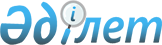 О внесении изменений в решение Созакского районного маслихата от 23 декабря 2015 года № 305 "О районном бюджете на 2016-2018 годы"
					
			С истёкшим сроком
			
			
		
					Решение Созакского районного маслихата Южно-Казахстанской области от 7 декабря 2016 года № 40. Зарегистрировано Департаментом юстиции Южно-Казахстанской области 8 декабря 2016 года № 3910. Срок действия решения - до 1 января 2017 года      О внесении изменений в решение Созакского районного маслихата от 23 декабря 2015 года № 305 "О районном бюджете на 2016-2018 годы"

      В соответствии с пунктом 5 статьи 109 Бюджетного кодекса Республики Казахстан от 4 декабря 2008 года, подпунктом 1) пункта 1 статьи 6 Закона Республики Казахстан от 23 января 2001 года "О местном государственном управлении и самоуправлении в Республике Казахстан" и решением Южно-Казахстанского областного маслихата от 18 ноября 2016 года за № 7/67-VІ "О внесении изменений и дополнений в решение Южно-Казахстанского областного маслихата от 9 декабря 2015 года № 44/351-V "Об областном бюджете на 2016-2018 годы", зарегистрированного в Реестре государственной регистрации нормативных правовых актов за № 3881, Созакский районный маслихат РЕШИЛ:

      1. Внести в решение Созакского районного маслихата от 23 декабря 2015 года № 305 "О районном бюджете на 2016-2018 годы" (зарегистрировано в Реестре государственной регистрации нормативных правовых актов за № 3492, опубликовано 16 января 2016 года в газете "Созақ үні") следующие изменения:

      пункт 1 изложить в следующей редакции:

      "1. Утвердить районный бюджет Созакского района на 2016-2018 годы согласно приложению 1 соответственно, в том числе на 2016 год в следующих объемах:

      1) доходы – 10 457 935 тысяч тенге, в том числе по:

      налоговым поступлениям - 7 347 399 тысяч тенге;

      неналоговым поступлениям – 29 052 тысяч тенге;

      поступлениям от продажи основного капитала -6 982 тысяч тенге;

      поступлениям трансфертов – 3 074 502 тысяч тенге;

      2) затраты – 11 890 659 тысяч тенге;

      3) чистое бюджетное кредитование - 23 523 тысяч тенге, в том числе:

      бюджетные кредиты - 31 815 тысяч тенге;

      погашение бюджетных кредитов -8 292 тысяч тенге;

      4) сальдо по операциям с финансовыми активами -0, в том числе:

      приобретение финансовых активов -0;

      поступления от продажи финансовых активов государства -0;

      5) дефицит бюджета – -1 456 247 тысяч тенге;

      6) финансирование дефицита бюджета – 1 456 247 тысяч тенге, в том числе:

      поступление займов -31 815 тысяч тенге;

      погашение займов -6 924 тысяч тенге;

      используемые остатки бюджетных средств – 1 431 356 тысяч тенге.".

      Приложения 1 указанному решению изложить в новой редакции согласно приложению 1 настоящему решению.

      2. Настоящее решение вводится в действие с 1 января 2016 года.

 Районный бюджет на 2016 год
					© 2012. РГП на ПХВ «Институт законодательства и правовой информации Республики Казахстан» Министерства юстиции Республики Казахстан
				
      Председатель сессии

      районного маслихата

Г.Әлімбеков

      Cекретарь районного

      маслихата

Б.Байғараев
Приложение 1 к решению
Созакского районного маслихата
от 23 декабря 2015 года № 30
Приложение 1 к решению
Созакского районного маслихата
от 7 декабря 2016 года № 40Категория 

Категория 

Категория 

Категория 

Сумма, тысяч тенге

Класс Наименование

Класс Наименование

Класс Наименование

Сумма, тысяч тенге

Подкласс

Подкласс

Сумма, тысяч тенге

1. Доходы

10457935

1

Налоговые поступления

7347399

01

Подоходный налог

1778346

2

Индивидуальный подоходный налог

1778346

03

Социальный налог

2591752

1

Социальный налог

2591752

04

Hалоги на собственность

2916654

1

Hалоги на имущество

2788646

3

Земельный налог

24083

4

Hалог на транспортные средства

103153

5

Единый земельный налог

772

05

Внутренние налоги на товары, работы и услуги

51982

2

Акцизы

5495

3

Поступления за использование природных и других ресурсов

24964

4

Сборы за ведение предпринимательской и профессиональной деятельности

21523

08

Обязательные платежи, взимаемые за совершение юридически значимых действий и (или) выдачу документов уполномоченными на то государственными органами или должностными лицами

8665

1

Государственная пошлина

8665

2

Неналоговые поступления

29052

01

Доходы от государственной собственности

381

1

Поступления части чистого дохода государственных предприятий

222

5

Доходы от аренды имущества, находящегося в государственной собственности

150

7

Вознаграждения по кредитам, выданным из государственного бюджета

9

04

Штрафы, пени, санкции, взыскания, налагаемые государственными учреждениями, финансируемыми из государственного бюджета, а также содержащимися и финансируемыми из бюджета (сметы расходов) Национального Банка Республики Казахстан

1195

1

Штрафы, пени, санкции, взыскания, налагаемые государственными учреждениями, финансируемыми из государственного бюджета, а также содержащимися и финансируемыми из бюджета (сметы расходов) Национального Банка Республики Казахстан, за исключением поступлений от организаций нефтяного сектора

1195

06

Прочие неналоговые поступления

27476

1

2

3

1

Прочие неналоговые поступления

27476

3

Поступления от продажи основного капитала

6982

01

Продажа государственного имущества, закрепленного за государственными учреждениями

724

1

Продажа государственного имущества, закрепленного за государственными учреждениями

724

03

Продажа земли и нематериальных активов

6258

1

Продажа земли

6258

4

Поступления трансфертов

3074502

02

Трансферты из вышестоящих органов государственного управления

3074502

2

Трансферты из областного бюджета

3074502

Функциональная группа

Функциональная группа

Функциональная группа

Функциональная группа

Функциональная группа

Функциональная группа

Функциональная группа

Функциональная группа

Функциональная группа

Функциональная группа

Функциональная группа

Функциональная группа

Функциональная группа

Сумма, тысяч тенге

Функциональная подгруппа

Функциональная подгруппа

Функциональная подгруппа

Функциональная подгруппа

Функциональная подгруппа

Функциональная подгруппа

Функциональная подгруппа

Функциональная подгруппа

Функциональная подгруппа

Функциональная подгруппа

Функциональная подгруппа

Функциональная подгруппа

Сумма, тысяч тенге

Администратор бюджетных программ

Администратор бюджетных программ

Администратор бюджетных программ

Администратор бюджетных программ

Администратор бюджетных программ

Администратор бюджетных программ

Администратор бюджетных программ

Администратор бюджетных программ

Администратор бюджетных программ

Администратор бюджетных программ

Администратор бюджетных программ

Сумма, тысяч тенге

Программа Наименование

Программа Наименование

Программа Наименование

Программа Наименование

Программа Наименование

Программа Наименование

Программа Наименование

Программа Наименование

Сумма, тысяч тенге

1

1

1

1

1

1

1

1

1

1

1

2

2

3

2. Затраты

2. Затраты

11 890 659

01

Государственные услуги общего характера

Государственные услуги общего характера

583 267

1

Представительные, исполнительные и другие органы, выполняющие общие функции государственного управления

Представительные, исполнительные и другие органы, выполняющие общие функции государственного управления

472 189

112

112

112

Аппарат маслихата района (города областного значения)

Аппарат маслихата района (города областного значения)

27 649

001

001

001

001

001

001

Услуги по обеспечению деятельности маслихата района (города областного значения)

Услуги по обеспечению деятельности маслихата района (города областного значения)

26 549

003

003

003

003

003

003

Капитальные расходы государственных органов

Капитальные расходы государственных органов

1 100

122

122

122

Аппарат акима района (города областного значения)

Аппарат акима района (города областного значения)

129 080

001

001

001

001

001

001

Услуги по обеспечению деятельности акима района (города областного значения)

Услуги по обеспечению деятельности акима района (города областного значения)

123 569

003

003

003

003

003

003

Капитальные расходы государственного органа

Капитальные расходы государственного органа

5 511

123

123

123

Аппарат акима района в городе, города районного значения, поселка, аула (села), аульного (сельского) округа

Аппарат акима района в городе, города районного значения, поселка, аула (села), аульного (сельского) округа

315 460

001

001

001

001

001

001

Услуги по обеспечению деятельности акима района в городе, города районного значения, поселка, аула (села), аульного (сельского) округа

Услуги по обеспечению деятельности акима района в городе, города районного значения, поселка, аула (села), аульного (сельского) округа

308 280

022

022

022

022

022

022

Капитальные расходы государственного органа

Капитальные расходы государственного органа

7 180

2

Финансовая деятельность

Финансовая деятельность

1 009

459

459

459

Отдел экономики и финансов района (города областного значения)

Отдел экономики и финансов района (города областного значения)

1 009

003

003

003

003

003

003

Проведение оценки имущества в целях налогообложения

Проведение оценки имущества в целях налогообложения

1 009

011

011

011

011

011

011

Приватизация, управление коммунальным имуществом, постприватизационная деятельность и регулирование споров, связанных с этим

Приватизация, управление коммунальным имуществом, постприватизационная деятельность и регулирование споров, связанных с этим

0

9

Прочие государственные услуги общего характера

Прочие государственные услуги общего характера

110 069

458

458

458

Отдел жилищно-коммунального хозяйства, пассажирского транспорта и автомобильных дорог района (города областного значения)

Отдел жилищно-коммунального хозяйства, пассажирского транспорта и автомобильных дорог района (города областного значения)

75 339

001

001

001

001

001

001

Услуги по реализации государственной политики на местном уровне в области жилищно-коммунального хозяйства, пассажирского транспорта и автомобильных дорог 

Услуги по реализации государственной политики на местном уровне в области жилищно-коммунального хозяйства, пассажирского транспорта и автомобильных дорог 

41 519

013

013

013

013

013

013

Капитальные расходы государственного органа

Капитальные расходы государственного органа

1 520

067

067

067

067

067

067

Капитальные расходы подведомственных государственных учреждений и организаций

Капитальные расходы подведомственных государственных учреждений и организаций

32 300

459

459

459

Отдел экономики и финансов района (города областного значения)

Отдел экономики и финансов района (города областного значения)

34 730

001

001

001

001

001

001

Услуги по реализации государственной политики в области формирования и развития экономической политики, государственного планирования, исполнения бюджета и управления коммунальной собственностью района (города областного значения)

Услуги по реализации государственной политики в области формирования и развития экономической политики, государственного планирования, исполнения бюджета и управления коммунальной собственностью района (города областного значения)

33 994

015

015

015

015

015

015

Капитальные расходы государственного органа

Капитальные расходы государственного органа

736

467

467

467

Отдел строительства района (города областного значения)

Отдел строительства района (города областного значения)

0

040

040

040

040

040

040

Развитие объектов государственных органов

Развитие объектов государственных органов

0

02

Оборона

Оборона

26 123

1

Военные нужды

Военные нужды

15 262

122

122

122

Аппарат акима района (города областного значения)

Аппарат акима района (города областного значения)

15 262

005

005

005

005

005

005

Мероприятия в рамках исполнения всеобщей воинской обязанности

Мероприятия в рамках исполнения всеобщей воинской обязанности

15 262

2

Организация работы по чрезвычайным ситуациям

Организация работы по чрезвычайным ситуациям

10 861

122

122

122

Аппарат акима района (города областного значения)

Аппарат акима района (города областного значения)

10 861

1

2

2

3

006

006

006

006

006

006

Предупреждение и ликвидация чрезвычайных ситуаций масштаба района (города областного значения)

Предупреждение и ликвидация чрезвычайных ситуаций масштаба района (города областного значения)

10 322

007

007

007

007

007

007

Мероприятия по профилактике и тушению степных пожаров районного (городского) масштаба, а также пожаров в населенных пунктах, в которых не созданы органы государственной противопожарной службы

Мероприятия по профилактике и тушению степных пожаров районного (городского) масштаба, а также пожаров в населенных пунктах, в которых не созданы органы государственной противопожарной службы

539

03

Общественный порядок, безопасность, правовая, судебная, уголовно-исполнительная деятельность

Общественный порядок, безопасность, правовая, судебная, уголовно-исполнительная деятельность

20 180

9

Правоохранительная деятельность

Правоохранительная деятельность

20 180

458

458

458

Отдел жилищно-коммунального хозяйства, пассажирского транспорта и автомобильных дорог района (города областного значения)

Отдел жилищно-коммунального хозяйства, пассажирского транспорта и автомобильных дорог района (города областного значения)

20 180

021

021

021

021

021

021

Обеспечение безопасности дорожного движения в населенных пунктах

Обеспечение безопасности дорожного движения в населенных пунктах

20 180

04

Образование

Образование

8 179 130

1

Дошкольное воспитание и обучение

Дошкольное воспитание и обучение

1 463 074

123

123

123

Аппарат акима района в городе, города районного значения, поселка, аула (села), аульного (сельского) округа

Аппарат акима района в городе, города районного значения, поселка, аула (села), аульного (сельского) округа

1 202 640

041

041

041

041

041

041

Реализация государственного образовательного заказа в дошкольных организациях образования

Реализация государственного образовательного заказа в дошкольных организациях образования

1 202 640

464

464

464

Отдел образования района (города областного значения)

Отдел образования района (города областного значения)

90 750

040

040

040

040

040

040

Реализация государственного образовательного заказа в дошкольных организациях образования

Реализация государственного образовательного заказа в дошкольных организациях образования

90 750

467

467

467

Отдел строительстварайона (города областного значения)

Отдел строительстварайона (города областного значения)

169 684

037

037

037

037

037

037

Строительство и реконструкция объектов образования

Строительство и реконструкция объектов образования

169 684

2

Начальное, основное среднее и общее среднее образование

Начальное, основное среднее и общее среднее образование

6 191 033

464

464

464

Отдел образования района (города областного значения)

Отдел образования района (города областного значения)

5 678 680

003

003

003

003

003

003

Общеобразовательное обучение

Общеобразовательное обучение

5 576 121

006

006

006

006

006

006

Дополнительное образование для детей

Дополнительное образование для детей

102 559

467

467

467

Отдел строительстварайона (города областного значения)

Отдел строительстварайона (города областного значения)

512 353

024

024

024

024

024

024

Строительство и реконструкция объектов образования

Строительство и реконструкция объектов образования

512 353

9

Прочие услуги в области образования

Прочие услуги в области образования

525 023

464

464

464

Отдел образования района (города областного значения)

Отдел образования района (города областного значения)

525 023

001

001

001

001

001

001

Услуги по реализации государственной политики на местном уровне в области образования 

Услуги по реализации государственной политики на местном уровне в области образования 

12 956

005

005

005

005

005

005

Приобретение и доставка учебников, учебно-методических комплексов для государственных учреждений образования района (города областного значения)

Приобретение и доставка учебников, учебно-методических комплексов для государственных учреждений образования района (города областного значения)

124 655

007

007

007

007

007

007

Проведение школьных олимпиад, внешкольных мероприятий и конкурсов районного (городского) масштаба

Проведение школьных олимпиад, внешкольных мероприятий и конкурсов районного (городского) масштаба

2 140

012

012

012

012

012

012

Капитальные расходы государственных органов

Капитальные расходы государственных органов

0

015

015

015

015

015

015

Ежемесячные выплаты денежных средств опекунам (попечителям) на содержание ребенка-сироты (детей-сирот), и ребенка (детей), оставшегося без попечения родителей за счет трансфертов из республиканского бюджета

Ежемесячные выплаты денежных средств опекунам (попечителям) на содержание ребенка-сироты (детей-сирот), и ребенка (детей), оставшегося без попечения родителей за счет трансфертов из республиканского бюджета

12 758

022

022

022

022

022

022

Обеспечение оборудованием, программным обеспечением детей-инвалидов, обучающихся на дому за счет трансфертов из республиканского бюджета

Обеспечение оборудованием, программным обеспечением детей-инвалидов, обучающихся на дому за счет трансфертов из республиканского бюджета

1 273

029

029

029

029

029

029

Обследование психического здоровья детей и подростков и оказание психолого-медико-педагогической консультативной помощи населению

Обследование психического здоровья детей и подростков и оказание психолого-медико-педагогической консультативной помощи населению

6 238

067

067

067

067

067

067

Капитальные расходы подведомственных государственных учреждений и организаций

Капитальные расходы подведомственных государственных учреждений и организаций

365 003

1

2

2

3

06

Социальная помощь и социальное обеспечение

Социальная помощь и социальное обеспечение

433 879

1

Социальное обеспечение

Социальное обеспечение

118 041

451

451

451

Отдел занятости и социальных программ района (города областного значения)

Отдел занятости и социальных программ района (города областного значения)

116 529

005

005

005

005

005

005

Государственная адресная социальная помощь

Государственная адресная социальная помощь

0

016

016

016

016

016

016

Государственные пособия на детей до 18 лет

Государственные пособия на детей до 18 лет

92 692

025

025

025

025

025

025

Внедрение обусловленной денежной помощи по проекту Орлеу

Внедрение обусловленной денежной помощи по проекту Орлеу

23 837

464

464

464

Отдел образования района (города областного значения)

Отдел образования района (города областного значения)

1 512

030

030

030

030

030

030

Содержание ребенка (детей), переданного патронатным воспитателям

Содержание ребенка (детей), переданного патронатным воспитателям

1 512

2

Социальная помощь

Социальная помощь

253 112

123

123

123

Аппарат акима района в городе, города районного значения, поселка, села, сельского округа

Аппарат акима района в городе, города районного значения, поселка, села, сельского округа

4 764

003

003

003

003

003

003

Оказание социальной помощи нуждающимся гражданам на дому

Оказание социальной помощи нуждающимся гражданам на дому

4 764

451

451

451

Отдел занятости и социальных программ района (города областного значения)

Отдел занятости и социальных программ района (города областного значения)

248 348

002

002

002

002

002

002

Программа занятости

Программа занятости

28 980

004

004

004

004

004

004

Оказание социальной помощи на приобретение топлива специалистам здравоохранения, образования, социального обеспечения, культуры, спорта и ветеринарии в сельской местности в соответствии с законодательством Республики Казахстан

Оказание социальной помощи на приобретение топлива специалистам здравоохранения, образования, социального обеспечения, культуры, спорта и ветеринарии в сельской местности в соответствии с законодательством Республики Казахстан

24 842

006

006

006

006

006

006

Жилищная помощь

Жилищная помощь

11 293

007

007

007

007

007

007

Социальная помощь отдельным категориям нуждающихся граждан по решениям местных представительных органов

Социальная помощь отдельным категориям нуждающихся граждан по решениям местных представительных органов

53 084

010

010

010

010

010

010

Материальное обеспечение детей-инвалидов, воспитывающихся и обучающихся на дому

Материальное обеспечение детей-инвалидов, воспитывающихся и обучающихся на дому

1 239

014

014

014

014

014

014

Оказание социальной помощи нуждающимся гражданам на дому

Оказание социальной помощи нуждающимся гражданам на дому

68 691

017

017

017

017

017

017

Обеспечение нуждающихся инвалидов обязательными гигиеническими средствами и предоставление услуг специалистами жестового языка, индивидуальными помощниками в соответствии с индивидуальной программой реабилитации инвалида

Обеспечение нуждающихся инвалидов обязательными гигиеническими средствами и предоставление услуг специалистами жестового языка, индивидуальными помощниками в соответствии с индивидуальной программой реабилитации инвалида

60 219

9

Прочие услуги в области социальной помощи и социального обеспечения

Прочие услуги в области социальной помощи и социального обеспечения

62 726

451

451

451

Отдел занятости и социальных программ района (города областного значения)

Отдел занятости и социальных программ района (города областного значения)

62 726

001

001

001

001

001

001

Услуги по реализации государственной политики на местном уровне в области обеспечения занятости и реализации социальных программ для населения

Услуги по реализации государственной политики на местном уровне в области обеспечения занятости и реализации социальных программ для населения

60 023

011

011

011

011

011

011

Оплата услуг по зачислению, выплате и доставке пособий и других социальных выплат

Оплата услуг по зачислению, выплате и доставке пособий и других социальных выплат

1 695

021

021

021

021

021

021

Капитальные расходы государственного органа

Капитальные расходы государственного органа

1 008

07

Жилищно-коммунальное хозяйство

Жилищно-коммунальное хозяйство

1 160 601

1

Коммунальное хозяйство

Коммунальное хозяйство

540 074

458

458

458

Отдел строительства района (города областного значения)

Отдел строительства района (города областного значения)

13 067

004

004

004

004

004

004

Обеспечение жильем отдельных категорий граждан

Обеспечение жильем отдельных категорий граждан

5 000

041

041

041

041

041

041

Ремонт и благоустройство объектов в рамках развития сельских населенных пунктов по Программе занятости 2020

Ремонт и благоустройство объектов в рамках развития сельских населенных пунктов по Программе занятости 2020

8 067

464

464

464

Отдел образования района (города областного значения)

Отдел образования района (города областного значения)

3 305

026

026

026

026

026

026

Ремонт объектов в рамках развития городов и сельских населенных пунктов по Дорожной карте занятости 2020

Ремонт объектов в рамках развития городов и сельских населенных пунктов по Дорожной карте занятости 2020

3 305

123

123

123

Аппарат акима района в городе, города районного значения, поселка, села, сельского округа

Аппарат акима района в городе, города районного значения, поселка, села, сельского округа

5 183

027

027

027

027

027

027

Ремонт и благоустройство объектов в рамках развития городов и сельских населенных пунктов по Дорожной карте занятости 2020

Ремонт и благоустройство объектов в рамках развития городов и сельских населенных пунктов по Дорожной карте занятости 2020

5 183

455

455

455

Отдел культуры и развития языков района (города областного значения)

Отдел культуры и развития языков района (города областного значения)

1 119

1

2

2

3

024

024

024

024

024

024

Ремонт объектов в рамках развития городов и сельских населенных пунктов по Дорожной карте занятости 2020

Ремонт объектов в рамках развития городов и сельских населенных пунктов по Дорожной карте занятости 2020

1 119

465

465

465

Отдел физической культуры и спорта района (города областного значения)

Отдел физической культуры и спорта района (города областного значения)

9 782

009

009

009

009

009

009

Ремонт объектов в рамках развития городов и сельских населенных пунктов по Дорожной карте занятости 2020

Ремонт объектов в рамках развития городов и сельских населенных пунктов по Дорожной карте занятости 2020

9 782

467

467

467

Отдел строительства района (города областного значения)

Отдел строительства района (города областного значения)

507 618

003

003

003

003

003

003

Проектирование, строительство и (или) приобретение жилья государственного коммунального жилищного фонда

Проектирование, строительство и (или) приобретение жилья государственного коммунального жилищного фонда

414 612

004

004

004

004

004

004

Проектирование, развитие, обустройство и (или) приобретение инженерно-коммуникационной инфраструктуры

Проектирование, развитие, обустройство и (или) приобретение инженерно-коммуникационной инфраструктуры

93 006

2

Коммунальное хозяйство

Коммунальное хозяйство

280 474

458

458

458

Отдел жилищно-коммунального хозяйства, пассажирского транспорта и автомобильных дорог района (города областного значения)

Отдел жилищно-коммунального хозяйства, пассажирского транспорта и автомобильных дорог района (города областного значения)

226 252

012

012

012

012

012

012

Функционирование системы водоснабжения и водоотведения

Функционирование системы водоснабжения и водоотведения

213 715

058

058

058

058

058

058

Развитие системы водоснабжения и водоотведения в сельских населенных пунктах

Развитие системы водоснабжения и водоотведения в сельских населенных пунктах

12 537

467

467

467

Отдел строительства района (города областного значения)

Отдел строительства района (города областного значения)

54 222

005

005

005

005

005

005

Развитие коммунального хозяйства

Развитие коммунального хозяйства

54 222

3

Благоустройство населенных пунктов

Благоустройство населенных пунктов

340 053

123

123

123

Аппарат акима района в городе, города районного значения, поселка, аула (села), аульного (сельского) округа

Аппарат акима района в городе, города районного значения, поселка, аула (села), аульного (сельского) округа

5 192

011

011

011

011

011

011

Благоустройство и озеленение населенных пунктов

Благоустройство и озеленение населенных пунктов

5 192

458

458

458

Отдел жилищно-коммунального хозяйства, пассажирского транспорта и автомобильных дорог района (города областного значения)

Отдел жилищно-коммунального хозяйства, пассажирского транспорта и автомобильных дорог района (города областного значения)

334 861

015

015

015

015

015

015

Освещение улиц в населенных пунктах

Освещение улиц в населенных пунктах

26 500

016

016

016

016

016

016

Обеспечение санитарии населенных пунктов

Обеспечение санитарии населенных пунктов

115 864

018

018

018

018

018

018

Благоустройство и озеленение населенных пунктов

Благоустройство и озеленение населенных пунктов

192 497

08

Культура, спорт, туризм и информационное пространство

Культура, спорт, туризм и информационное пространство

689 633

1

Деятельность в области культуры

Деятельность в области культуры

223 843

455

455

455

Отдел культуры и развития языков района (города областного значения)

Отдел культуры и развития языков района (города областного значения)

223 843

003

003

003

003

003

003

Поддержка культурно-досуговой работы

Поддержка культурно-досуговой работы

223 843

2

Спорт

Спорт

228 109

465

465

465

Отдел физической культуры и спорта района (города областного значения)

Отдел физической культуры и спорта района (города областного значения)

228 109

001

001

001

001

001

001

Услуги по реализации государственной политики на местном уровне в сфере физической культуры и спорта

Услуги по реализации государственной политики на местном уровне в сфере физической культуры и спорта

10 440

005

005

005

005

005

005

Развитие массового спорта и национальных видов спорта 

Развитие массового спорта и национальных видов спорта 

174 476

004

004

004

004

004

004

Капитальные расходы государственного органа

Капитальные расходы государственного органа

478

006

006

006

006

006

006

Проведение спортивных соревнований на районном (города областного значения) уровне

Проведение спортивных соревнований на районном (города областного значения) уровне

9 000

007

007

007

007

007

007

Подготовка и участие членов сборных команд района (города областного значения) по различным видам спорта на областных спортивных соревнованиях

Подготовка и участие членов сборных команд района (города областного значения) по различным видам спорта на областных спортивных соревнованиях

6 500

032

032

032

032

032

032

Капитальные расходы подведомственных государственных учреждений и организаций

Капитальные расходы подведомственных государственных учреждений и организаций

27 215

3

Информационное пространство

Информационное пространство

102 404

455

455

455

Отдел культуры и развития языков района (города областного значения)

Отдел культуры и развития языков района (города областного значения)

80 083

006

006

006

006

006

006

Функционирование районных (городских) библиотек

Функционирование районных (городских) библиотек

70 360

007

007

007

007

007

007

Развитие государственного языка и других языков народа Казахстана

Развитие государственного языка и других языков народа Казахстана

9 723

456

456

456

Отдел внутренней политики района (города областного значения)

Отдел внутренней политики района (города областного значения)

22 321

002

002

002

002

002

002

Услуги по проведению государственной информационной политики через газеты и журналы 

Услуги по проведению государственной информационной политики через газеты и журналы 

22 321

4

Туризм

Туризм

135 277

1

2

2

3

455

455

455

Отдел культуры и развития языков района (города областного значения)

Отдел культуры и развития языков района (города областного значения)

31 755

001

001

001

001

001

001

Услуги по реализации государственной политики на местном уровне в области развития языков и культуры

Услуги по реализации государственной политики на местном уровне в области развития языков и культуры

11 980

010

010

010

010

010

010

Капитальные расходы государственного органа

Капитальные расходы государственного органа

150

032

032

032

032

032

032

Капитальные расходы подведомственных государственных учреждений и организаций

Капитальные расходы подведомственных государственных учреждений и организаций

19 625

456

456

456

Отдел внутренней политики района (города областного значения)

Отдел внутренней политики района (города областного значения)

103 522

001

001

001

001

001

001

Услуги по реализации государственной политики на местном уровне в области информации, укрепления государственности и формирования социального оптимизма граждан

Услуги по реализации государственной политики на местном уровне в области информации, укрепления государственности и формирования социального оптимизма граждан

23 289

003

003

003

003

003

003

Реализация мероприятий в сфере молодежной политики

Реализация мероприятий в сфере молодежной политики

44 173

032

032

032

032

032

032

Капитальные расходы подведомственных государственных учреждений и организаций

Капитальные расходы подведомственных государственных учреждений и организаций

36 060

09

Топливно-энергетический комплекс и недропользование

Топливно-энергетический комплекс и недропользование

71 185

9

Прочие услуги в области топливно-энергетического комплекса и недропользования

Прочие услуги в области топливно-энергетического комплекса и недропользования

71 185

458

458

458

Отдел жилищно-коммунального хозяйства, пассажирского транспорта и автомобильных дорог района (города областного значения)

Отдел жилищно-коммунального хозяйства, пассажирского транспорта и автомобильных дорог района (города областного значения)

71 185

036

036

036

036

036

036

Развитие газотранспортной системы

Развитие газотранспортной системы

71 185

10

Сельское, водное, лесное, рыбное хозяйство, особо охраняемые природные территории, охрана окружающей среды и животного мира, земельные отношения

Сельское, водное, лесное, рыбное хозяйство, особо охраняемые природные территории, охрана окружающей среды и животного мира, земельные отношения

235 437

1

Сельское хозяйство

Сельское хозяйство

146 754

459

459

459

Отдел экономики и финансов района (города областного значения)

Отдел экономики и финансов района (города областного значения)

7 730

099

099

099

099

099

099

Реализация мер по оказанию социальной поддержки специалистов

Реализация мер по оказанию социальной поддержки специалистов

7 730

467

467

467

Отдел строительства района (города областного значения)

Отдел строительства района (города областного значения)

28 312

010

010

010

010

010

010

Развитие объектов сельского хозяйства 

Развитие объектов сельского хозяйства 

28 312

473

473

473

Отдел ветеринарии района (города областного значения)

Отдел ветеринарии района (города областного значения)

77 989

001

001

001

001

001

001

Услуги по реализации государственной политики на местном уровне в сфере ветеринарии

Услуги по реализации государственной политики на местном уровне в сфере ветеринарии

21 689

003

003

003

003

003

003

Капитальные расходы государственных органов

Капитальные расходы государственных органов

187

005

005

005

005

005

005

Обеспечение функционирования скотомогильников (биотермических ям)

Обеспечение функционирования скотомогильников (биотермических ям)

16 335

006

006

006

006

006

006

Организация санитарного убоя больных животных

Организация санитарного убоя больных животных

0

007

007

007

007

007

007

Организация отлова и уничтожения бродячих собак и кошек

Организация отлова и уничтожения бродячих собак и кошек

3 283

008

008

008

008

008

008

Возмещение владельцам стоимости изымаемых и уничтожаемых больных животных, продуктов и сырья животного происхождения

Возмещение владельцам стоимости изымаемых и уничтожаемых больных животных, продуктов и сырья животного происхождения

8 593

009

009

009

009

009

009

Проведение ветеринарных мероприятий по энзоотическим болезням животных

Проведение ветеринарных мероприятий по энзоотическим болезням животных

26 102

010

010

010

010

010

010

Проведение мероприятий по идентификации сельскохозяйственных животных

Проведение мероприятий по идентификации сельскохозяйственных животных

1 800

477

477

477

Отдел сельского хозяйства и земельных отношений района (города областного значения)

Отдел сельского хозяйства и земельных отношений района (города областного значения)

32 723

001

001

001

001

001

001

Услуги по реализации государственной политики на местном уровне в сфере сельского хозяйства и земельных отношений

Услуги по реализации государственной политики на местном уровне в сфере сельского хозяйства и земельных отношений

31 069

003

003

003

003

003

003

Капитальные расходы государственных органов

Капитальные расходы государственных органов

1 654

6

Отдел земельных отношений района (города областного значения)

Отдел земельных отношений района (города областного значения)

687

477

477

477

Отдел сельского хозяйства и земельных отношений района (города областного значения)

Отдел сельского хозяйства и земельных отношений района (города областного значения)

687

010

010

010

010

010

010

Организация работ по зонированию земель

Организация работ по зонированию земель

0

011

011

011

011

011

011

Землеустройство, проводимое при установлении границ районов, городов областного значения, районного значения, сельских округов, поселков

Землеустройство, проводимое при установлении границ районов, городов областного значения, районного значения, сельских округов, поселков

687

1

2

2

3

9

Прочие услуги в области сельского, водного, лесного, рыбного хозяйства, охраны окружающей среды и земельных отношений

Прочие услуги в области сельского, водного, лесного, рыбного хозяйства, охраны окружающей среды и земельных отношений

87 996

473

473

473

Отдел ветеринарии района (города областного значения)

Отдел ветеринарии района (города областного значения)

87 996

011

011

011

011

011

011

Проведение противоэпизоотических мероприятий

Проведение противоэпизоотических мероприятий

87 996

11

Промышленность, архитектурная, градостроительная и строительная деятельность

Промышленность, архитектурная, градостроительная и строительная деятельность

75 121

2

Архитектурная, градостроительная и строительная деятельность

Архитектурная, градостроительная и строительная деятельность

75 121

467

467

467

Отдел строительства района (города областного значения)

Отдел строительства района (города областного значения)

30 844

001

001

001

001

001

001

Услуги по реализации государственной политики в области строительства, архитектуры и градостроительства на местном уровне

Услуги по реализации государственной политики в области строительства, архитектуры и градостроительства на местном уровне

30 732

017

017

017

017

017

017

Капитальные расходы государственных органов

Капитальные расходы государственных органов

112

468

468

468

Отдел архитектуры и градостроительства района (города областного значения)

Отдел архитектуры и градостроительства района (города областного значения)

44 277

001

001

001

001

001

001

Услуги по реализации государственной политики в области строительства, архитектуры и градостроительства на местном уровне

Услуги по реализации государственной политики в области строительства, архитектуры и градостроительства на местном уровне

13 281

003

003

003

003

003

003

Разработка схем градостроительного развития территории района, генеральных планов городов районного (областного) значения, поселков и иных сельских населенных пунктов

Разработка схем градостроительного развития территории района, генеральных планов городов районного (областного) значения, поселков и иных сельских населенных пунктов

30 696

004

004

004

004

004

004

Капитальные расходы государственных органов

Капитальные расходы государственных органов

300

12

Транспорт и коммуникации

Транспорт и коммуникации

284 406

1

Автомобильный транспорт

Автомобильный транспорт

284 406

458

458

458

Отдел жилищно-коммунального хозяйства, пассажирского транспорта и автомобильных дорог района (города областного значения)

Отдел жилищно-коммунального хозяйства, пассажирского транспорта и автомобильных дорог района (города областного значения)

284 406

022

022

022

022

022

022

Развитие транспортной инфраструктуры

Развитие транспортной инфраструктуры

79 343

045

045

045

045

045

045

Капитальный и средний ремонт автомобильных дорог районного значения и улиц населенных пунктов

Капитальный и средний ремонт автомобильных дорог районного значения и улиц населенных пунктов

205 063

13

Прочие

Прочие

115 241

3

Поддержка предпринимательской деятельности и защита конкуренции

Поддержка предпринимательской деятельности и защита конкуренции

31 042

469

469

469

Отдел предпринимательства района (города областного значения)

Отдел предпринимательства района (города областного значения)

31 042

001

001

001

001

001

001

Услуги по реализации государственной политики на местном уровне в области развития предпринимательства и промышленности

Услуги по реализации государственной политики на местном уровне в области развития предпринимательства и промышленности

30 306

004

004

004

004

004

004

Капитальные расходы государственных органов

Капитальные расходы государственных органов

736

9

Прочие

Прочие

84 199

458

458

458

Отдел жилищно-коммунального хозяйства, пассажирского транспорта и автомобильных дорог района (города областного значения)

Отдел жилищно-коммунального хозяйства, пассажирского транспорта и автомобильных дорог района (города областного значения)

81 399

040

040

040

040

040

040

Реализация мер по содействию экономическому развитию регионов в рамках Программы "Развитие регионов"

Реализация мер по содействию экономическому развитию регионов в рамках Программы "Развитие регионов"

81 399

459

459

459

Отдел экономики и финансов района (города областного значения)

Отдел экономики и финансов района (города областного значения)

2 800

008

008

008

008

008

008

Разработка или корректировка, а также проведение необходимых экспертиз технико-экономических обоснований местных бюджетных инвестиционных проектов и конкурсных документаций концессионных проектов, консультативное сопровождение концессионных проектов

Разработка или корректировка, а также проведение необходимых экспертиз технико-экономических обоснований местных бюджетных инвестиционных проектов и конкурсных документаций концессионных проектов, консультативное сопровождение концессионных проектов

2 800

012

012

012

012

012

012

Резерв местного исполнительного органа района (города областного значения)

Резерв местного исполнительного органа района (города областного значения)

0

14

Обслуживание долга

Обслуживание долга

9

1

Обслуживание долга

Обслуживание долга

9

459

459

459

Отдел экономики и финансов района (города областного значения)

Отдел экономики и финансов района (города областного значения)

9

021

021

021

021

021

021

Обслуживание долга местных исполнительных органов по выплате вознаграждений и иных платежей по займам из областного бюджета

Обслуживание долга местных исполнительных органов по выплате вознаграждений и иных платежей по займам из областного бюджета

9

15

Трансферты

Трансферты

16 447

1

Трансферты

Трансферты

16 447

459

459

459

Отдел экономики и финансов района (города областного значения)

Отдел экономики и финансов района (города областного значения)

16 447

006

006

006

006

006

006

Возврат неиспользованных (недоиспользованных) целевых трансфертов

Возврат неиспользованных (недоиспользованных) целевых трансфертов

7 348

051

051

051

051

051

051

Трансферты органам местного самоуправления

Трансферты органам местного самоуправления

9 099

3. Чистое бюджетное кредитование

3. Чистое бюджетное кредитование

-23 523

Бюджетные кредиты

Бюджетные кредиты

31 815

Функциональная группа

Функциональная группа

Функциональная группа

Функциональная группа

Функциональная группа

Функциональная группа

Функциональная группа

Функциональная группа

Функциональная группа

Функциональная группа

Функциональная группа

Функциональная группа

Функциональная группа

Сумма, тысяч тенге

Функциональная подгруппа 

Функциональная подгруппа 

Функциональная подгруппа 

Функциональная подгруппа 

Функциональная подгруппа 

Функциональная подгруппа 

Функциональная подгруппа 

Функциональная подгруппа 

Функциональная подгруппа 

Функциональная подгруппа 

Функциональная подгруппа 

Функциональная подгруппа 

Сумма, тысяч тенге

Администратор бюджетных программ

Администратор бюджетных программ

Администратор бюджетных программ

Администратор бюджетных программ

Администратор бюджетных программ

Администратор бюджетных программ

Администратор бюджетных программ

Администратор бюджетных программ

Администратор бюджетных программ

Администратор бюджетных программ

Сумма, тысяч тенге

Программа Наименование

Программа Наименование

Программа Наименование

Программа Наименование

Программа Наименование

Программа Наименование

1

1

2

3

10

Сельское, водное, лесное, рыбное хозяйство, особо охраняемые природные территории, охрана окружающей среды и животного мира, земельные отношения

31 815

1

1

Сельское хозяйство

31 815

459

459

459

459

Отдел экономики и финансов района (города областного значения)

31 815

018

018

018

018

018

Бюджетные кредиты для реализации мер социальной поддержки специалистов социальной сферы сельских населенных пунктов

31 815

Категория 

Категория 

Категория 

Категория 

Категория 

Категория 

Категория 

Категория 

Категория 

Категория 

Категория 

Категория 

Категория 

Сумма, тысяч тенге

Класс

Класс

Класс

Класс

Класс

Класс

Класс

Класс

Класс

Класс

Класс

Класс

Сумма, тысяч тенге

Подкласс

Подкласс

Подкласс

Подкласс

Подкласс

Подкласс

Подкласс

Подкласс

Подкласс

Подкласс

Сумма, тысяч тенге

Специфика Наименование

Специфика Наименование

Специфика Наименование

Специфика Наименование

Специфика Наименование

Специфика Наименование

Специфика Наименование

Специфика Наименование

Специфика Наименование

1

1

2

2

2

2

3

05

Погашение бюджетных кредитов

Погашение бюджетных кредитов

Погашение бюджетных кредитов

Погашение бюджетных кредитов

8 292

01

01

Погашение бюджетных кредитов

Погашение бюджетных кредитов

Погашение бюджетных кредитов

Погашение бюджетных кредитов

8 292

1

Погашение бюджетных кредитов, выданных из государственного бюджета

Погашение бюджетных кредитов, выданных из государственного бюджета

Погашение бюджетных кредитов, выданных из государственного бюджета

Погашение бюджетных кредитов, выданных из государственного бюджета

8 292

011

011

011

011

011

Погашение бюджетных кредитов, выданных из местного бюджета до 2005 года юридическим лицам

Погашение бюджетных кредитов, выданных из местного бюджета до 2005 года юридическим лицам

Погашение бюджетных кредитов, выданных из местного бюджета до 2005 года юридическим лицам

Погашение бюджетных кредитов, выданных из местного бюджета до 2005 года юридическим лицам

1 368

13

13

13

13

13

Погашение бюджетных кредитов, выданных из областного бюджета местным исполнительным органам районов (городов областного значения)

Погашение бюджетных кредитов, выданных из областного бюджета местным исполнительным органам районов (городов областного значения)

Погашение бюджетных кредитов, выданных из областного бюджета местным исполнительным органам районов (городов областного значения)

Погашение бюджетных кредитов, выданных из областного бюджета местным исполнительным органам районов (городов областного значения)

6 924

IV. Сальдо по операциям с финансовыми активами

IV. Сальдо по операциям с финансовыми активами

IV. Сальдо по операциям с финансовыми активами

IV. Сальдо по операциям с финансовыми активами

0

приобретение финансовых активов

приобретение финансовых активов

приобретение финансовых активов

приобретение финансовых активов

0

поступления от продажи финансовых активов государства

поступления от продажи финансовых активов государства

поступления от продажи финансовых активов государства

поступления от продажи финансовых активов государства

0

V. Дефицит (профицит) бюджета

V. Дефицит (профицит) бюджета

V. Дефицит (профицит) бюджета

V. Дефицит (профицит) бюджета

-1 456 247

VI. Финансирование дефицита (использование профицита) бюджета

VI. Финансирование дефицита (использование профицита) бюджета

VI. Финансирование дефицита (использование профицита) бюджета

VI. Финансирование дефицита (использование профицита) бюджета

1 456 247

Категория 

Категория 

Категория 

Категория 

Категория 

Категория 

Категория 

Категория 

Категория 

Категория 

Категория 

Категория 

Категория 

Сумма, тысяч тенге

Класс

Класс

Класс

Класс

Класс

Класс

Класс

Класс

Класс

Класс

Класс

Класс

Сумма, тысяч тенге

Подкласс

Подкласс

Подкласс

Подкласс

Подкласс

Подкласс

Подкласс

Подкласс

Подкласс

Подкласс

Сумма, тысяч тенге

Специфика Наименование

Специфика Наименование

Специфика Наименование

Специфика Наименование

Специфика Наименование

Специфика Наименование

Специфика Наименование

Специфика Наименование

Специфика Наименование

1

1

2

2

2

2

2

3

Поступления займов

Поступления займов

Поступления займов

Поступления займов

Поступления займов

31 815

7

Поступления займов

Поступления займов

Поступления займов

Поступления займов

Поступления займов

31 815

01

01

Внутренние государственные займы

Внутренние государственные займы

Внутренние государственные займы

Внутренние государственные займы

Внутренние государственные займы

31 815

2

Договоры займа

Договоры займа

Договоры займа

Договоры займа

Договоры займа

31 815

03

03

03

03

Займы, получаемые местным исполнительным органом района (города областного значения)

Займы, получаемые местным исполнительным органом района (города областного значения)

Займы, получаемые местным исполнительным органом района (города областного значения)

Займы, получаемые местным исполнительным органом района (города областного значения)

Займы, получаемые местным исполнительным органом района (города областного значения)

31 815

Категория

Категория

Категория

Категория

Категория

Категория

Категория

Категория

Категория

Категория

Категория

Категория

Категория

Сумма, тысяч тенге

Класс

Класс

Класс

Класс

Класс

Класс

Класс

Класс

Класс

Класс

Класс

Класс

Подкласс

Подкласс

Подкласс

Подкласс

Подкласс

Подкласс

Подкласс

Подкласс

Подкласс

Подкласс

Специфика Наименование

Специфика Наименование

Специфика Наименование

Специфика Наименование

Специфика Наименование

Специфика Наименование

Специфика Наименование

1

1

2

2

2

3

16

Погашение займов

Погашение займов

Погашение займов

6 924

01

01

Погашение займов

Погашение займов

Погашение займов

6 924

459

459

459

Отдел экономики и финансов района (города областного значения)

Отдел экономики и финансов района (города областного значения)

Отдел экономики и финансов района (города областного значения)

6 924

005

005

005

005

Погашение долга местного исполнительного органа перед вышестоящим бюджетом

Погашение долга местного исполнительного органа перед вышестоящим бюджетом

Погашение долга местного исполнительного органа перед вышестоящим бюджетом

6 924

022

022

022

022

Возврат неиспользованных кредитов бюджетных кредитов, выданных из местного бюджета

Возврат неиспользованных кредитов бюджетных кредитов, выданных из местного бюджета

Возврат неиспользованных кредитов бюджетных кредитов, выданных из местного бюджета

0

Категория

Категория

Категория

Категория

Категория

Категория

Категория

Категория

Категория

Категория

Категория

Категория

Категория

Сумма, тысяч тенге

Класс

Класс

Класс

Класс

Класс

Класс

Класс

Класс

Класс

Класс

Класс

Класс

Подкласс

Подкласс

Подкласс

Подкласс

Подкласс

Подкласс

Подкласс

Подкласс

Подкласс

Подкласс

Специфика Наименование

Специфика Наименование

Специфика Наименование

Специфика Наименование

Специфика Наименование

Специфика Наименование

Специфика Наименование

1

1

2

2

2

3

08

Используемые остатки бюджетных средств

Используемые остатки бюджетных средств

Используемые остатки бюджетных средств

1 431 356

01

01

Остатки бюджетных средств

Остатки бюджетных средств

Остатки бюджетных средств

1 431 356

1

1

1

Свободные остатки бюджетных средств

Свободные остатки бюджетных средств

Свободные остатки бюджетных средств

1 431 356

001

001

001

001

Свободные остатки бюджетных средств

Свободные остатки бюджетных средств

Свободные остатки бюджетных средств

1 431 356

